Julie Kersting, Broker 306 East Main St. Buena Vista, CO 81211 Office: 719.395.0200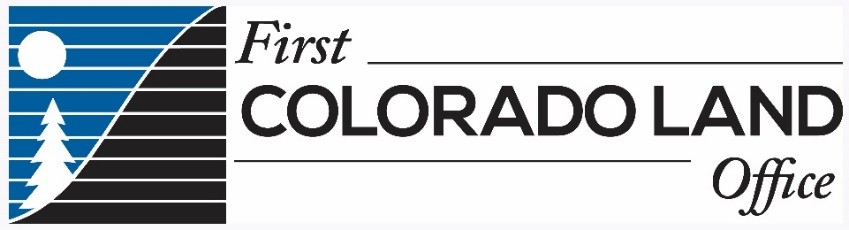 www.JulieKersting.comLynette K. Brooks Memorial Scholarship$1,500 to the institution of higher education of your choice!Purpose of Funds: This Scholarship was established as a memorial scholarship in honor ofLynette K. Brooks, former head and assistant coach for the Buena Vista High School Lady Demons’ basketball team from 1978 - 2009.This Scholarship is funded by Julie Kersting at First Colorado Land Office – Buena Vista.Qualifications:Graduating Senior of Buena Vista High SchoolParticipated in Buena Vista Lady Demons athleticsMaintained a GPA of 3.0 or higher all 4 years of high schoolAttending an institution of higher education (including vocational schools)Demonstrate application of exceptional effort in athletics and academicsSubmission requirements:Fully executed application (please attach additional sheets of paper if necessary. Please print legibly or type.)High School TranscriptCopy of acceptance letter to anticipated institution of higher educationShort essay describing how your involvement in athletics and academics has helped you grow, what you plan to study and why, and why you feel you should be selected as the recipientOne letter of recommendation (not from a family member)Review Committee: To be selected by Julie Kersting at First Colorado Land Office, community members, and school staff (subject to change each year). Incomplete and/or illegible applications will not be considered.Application Deadline: Friday, May 7th by 5 p.m.SHOULD YOU BE SELECTED: Payment to be made directly to institution of your choice.Name:  Student ID:  Mailing Address:  City: State: Zip: County:  Phone Number: Current GPA: (Note: A copy of your high school transcript must accompany this application)List of extracurricular activities over the past 4 years (include what year you participated):Honors & awards you have received in your 4 years of high school (Academic & Athletic):All applications must be submitted by Friday May 7th, 2021 at 5 pm. at the First Colorado Land Office-BV, First Colorado Land Office–Buena Vista, 306 East Main Street, Buena Vista. Please submit your application in an envelope labeled to the attention of Julie Kersting, Scholarship Application. Or email to  julie@firstcolorado.com on or before May 7t, 2021 @ 5:00 pm.